Multiplicative reasoningGeometric reasoningAlgebraic reasoning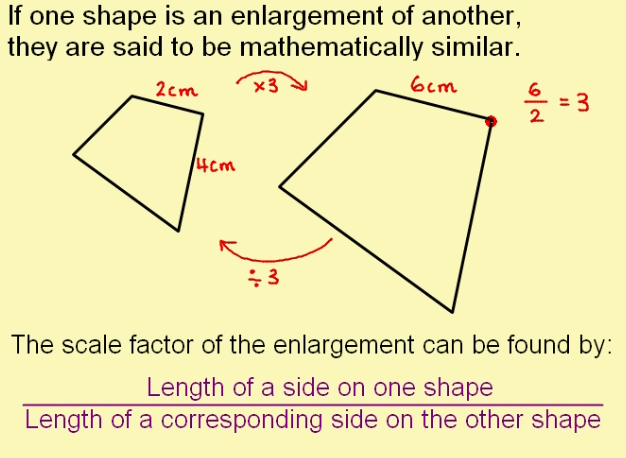 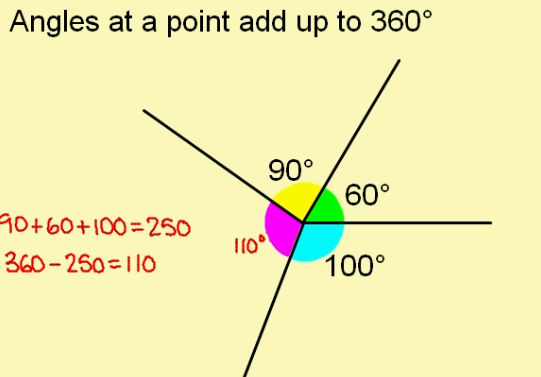 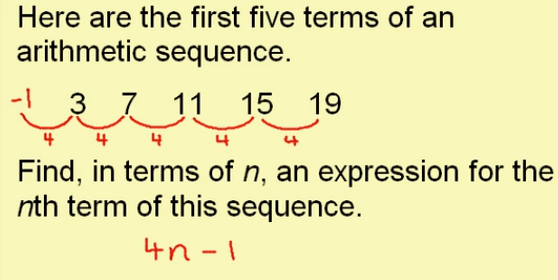 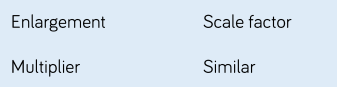 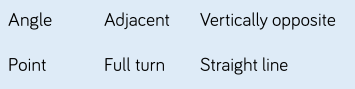 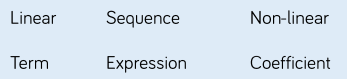 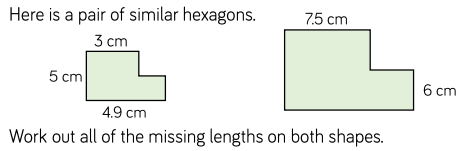 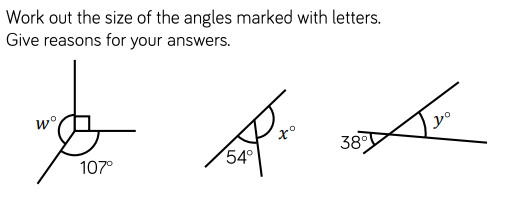 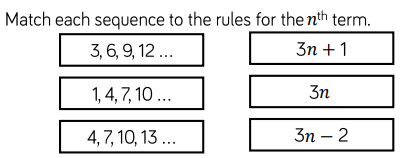 